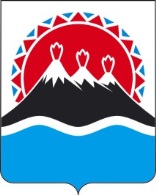 П О С Т А Н О В Л Е Н И ЕПРАВИТЕЛЬСТВА  КАМЧАТСКОГО КРАЯ             г. Петропавловск-КамчатскийВ соответствии с Федеральным законом от 27 июля 2006 г. № 149-ФЗ «Об информации, информационных технологиях и о защите информации», в целях повышения эффективности деятельности исполнительных органов государственной власти Камчатского края и их подведомственных учреждений, связанной с применением информационных технологий при создании, эксплуатации и модернизации информационных системПРАВИТЕЛЬСТВО ПОСТАНОВЛЯЕТ:1.	Утвердить Положение о едином центре обработки данных исполнительных органов государственной власти Камчатского края согласно приложению к настоящему постановлению.2.	Определить Агентство по информатизации и связи Камчатского края уполномоченным исполнительным органом государственной власти Камчатского края, осуществляющим координацию мероприятий по созданию, модернизации, и размещению оборудования и информационных систем в едином центре обработки данных исполнительных органов государственной власти Камчатского края (далее – Уполномоченный орган).3.	Определить краевое государственное автономное учреждение «Информационно-технологический центр Камчатского края» оператором единого центра обработки данных исполнительных органов государственной власти Камчатского края (далее – Оператор).4.	Настоящее постановление вступает в силу через 10 дней после дня его официального опубликования.Губернатор Камчатского края			                                  В.И. ИлюхинСОГЛАСОВАНО: Исп.Бондаренко Григорий Владимирович42-09-58Агентство по информатизации и связи Камчатского краяПриложение к постановлению Правительства Камчатского края от                         №                    Положениео едином центре обработки данных исполнительных органов государственной власти Камчатского края1.	Настоящее Положение определяет цели, задачи, порядок использования, обеспечения функционирования и развития центра обработки данных исполнительных органов государственной власти Камчатского края (далее - ЦОД).2.	ЦОД представляет собой информационно-технологический и программно-технический комплекс, предназначенный для централизованного размещения оборудования, государственных и иных информационных систем Камчатского края (далее – информационные системы), хранения и обработки информации, содержащейся в информационных системах, приобретаемых и создаваемых исполнительными органами государственной власти Камчатского края и их подведомственными учреждениями (далее – абоненты).3. ЦОД включает в себя серверные комплексы, хранилища данных, системы резервного копирования данных, каналообразующее оборудование и сети передачи данных, оборудование и программное обеспечение защиты информации, инженерные системы гарантированного бесперебойного электропитания, кондиционирования и вентиляции, системы пожаротушения, системы ограничения физического доступа (далее – оборудование).4.	Основными целями создания и функционирования ЦОД являются:1)	обеспечение функционирования информационных технологий и технических средств информационных систем;2)	повышение эффективности расходования бюджетных средств Камчатского края на реализацию мероприятий, связанных с применением информационных технологий при создании, эксплуатации и модернизации информационных систем;3)	повышение эффективности использования вычислительного оборудования и средств защиты информации за счет их совместного использования.5.	Задачи и функции ЦОД:1)	обеспечение отказоустойчивой и непрерывной работы информационных систем абонентов;2)	обеспечение надежности хранения информации, содержащейся в информационных системах абонентов;3)	уменьшение временных, организационных и финансовых затрат на реализацию новых проектов в сфере информационных технологий в Камчатском крае.6.	Оборудование и программное обеспечение ЦОД находиться в собственности Камчатского края и в оперативном управлении оператора ЦОД.7.	Абоненты могут размещать в ЦОД:1)	информационные системы на оборудовании ЦОД, находящемся в оперативном управлении у оператора ЦОД;2)	собственное серверное и телекоммуникационные оборудование по согласованию с уполномоченным органом и оператором.8.	Уполномоченный орган:1)	разрабатывает и утверждает Регламент функционирования, обслуживания и размещения оборудования и информационных систем в ЦОД (далее – Регламент);2) утверждает календарный план размещения информационных систем в ЦОД;3)	вправе запрашивать у абонентов ЦОД организационно-распорядительную и техническую документацию, связанную с размещением и эксплуатацией оборудования и информационных систем в ЦОД;4)	координируют деятельность оператора и абонентов;5) осуществляет контроль за деятельностью оператора.9. Оператор:1)	обеспечивает функционирование ЦОД в круглосуточном режиме;2)	организует работы по модернизации, технической поддержке ЦОД;3) рассматривает заявки абонентов о предоставлении вычислительных ресурсов ЦОД в порядке, предусмотренном Регламентом;4) рассматривает обращения абонентов по вопросам модернизации и обслуживания ЦОД в порядке, предусмотренном Регламентом;5)	обеспечивает разграничение прав доступа к техническим средствам ЦОД в порядке, предусмотренном Регламентом;6)	участвует в организации каналов передачи данных для обеспечения доступа к информации в информационных системах и ресурсах, размещенных в ЦОД;7)	вправе запрашивать у абонента ЦОД организационно-распорядительную и техническую документацию, связанную с размещением и эксплуатацией оборудования и информационных систем в ЦОД;8)	предоставляет сведения абонентам ЦОД о функционировании оборудования ЦОД, в том числе при решении инцидентов и проблем, в порядке, предусмотренном Регламентом;9)	вправе отключать соответствующие технические средства ЦОД при возникновении аварийных (нештатных) ситуаций, в том числе вызывающих угрозу потери информации, порчу оборудования и нанесение вреда здоровью людей, в соответствии с Регламентом;10)	вправе отключать соответствующие технические средства ЦОД при необходимости проведения работ по обслуживанию ЦОД после информирования абонентов ЦОД в соответствии с Регламентом.10.	Абоненты ЦОД:1)	формируют заявку оператору на размещение оборудования и информационных систем в ЦОД в порядке, предусмотренном Регламентом;2)	осуществляют подготовку организационно-распорядительной и технической документации, связанной с размещением и эксплуатацией оборудования и информационных систем в ЦОД, в соответствии с требованиями законодательства в области защиты информации, в том числе защиты персональных данных;3)	предоставляют уполномоченному органу и оператору ЦОД организационно-распорядительную и техническую документацию, связанную с размещением и эксплуатацией оборудования и информационных систем в ЦОД;4)	вправе контролировать работы по размещению оборудования и информационных систем, оператором которых он является, в ЦОД.11.	Уполномоченный орган и оператор не несут ответственности за содержание информации в информационных системах, размещенных в ЦОД абонентами.12.	Размещенные и планируемые к размещению в ЦОД оборудование и информационные системы, в том числе вновь создаваемые, должны соответствовать требованиям, установленным Регламентом работы ЦОД.13.	ЦОД располагается по адресу: 683902, Камчатский край, г. Петропавловск-Камчатский, ул. Арсеньева, д. 23.14.	Размещение оборудования и информационных систем в ЦОД абонентами осуществляется на безвозмездной основе.15. Финансирование мероприятий по обеспечению функционирования и развитию ЦОД осуществляется за счет средств бюджета Камчатского края в рамках реализации государственной программы Камчатского края «Информационное общество в Камчатском крае», утверждённой постановлением Правительства Камчатского края от 22.11.2013 № 512-П.Пояснительная запискак проекту постановления Правительства Камчатского края«О едином центре обработки данных исполнительных органов государственной власти Камчатского края»Настоящий проект постановления Правительства Камчатского края «О едином центре обработки данных исполнительных органов государственной власти Камчатского края» (далее – проект Постановления), разработан в целях:1)	определения правового статуса единого центра обработки данных исполнительных органов государственной власти Камчатского края;2)	координации мероприятий по размещению информационных систем и ресурсов в едином центре обработки данных исполнительных органов государственной власти Камчатского края.После принятия проект Постановления Агентством будет утверждён регламента работы ЦОД, подробно описывающий формы и порядок взаимодействия сторон при использование вычислительных ресурсов ЦОД.Для реализации настоящего постановления не потребуется дополнительных бюджетных ассигнований из средств краевого бюджета.Настоящий проект постановления размещен 27.02.2019 года на официальном сайте исполнительных органов государственной власти Камчатского края в сети Интернет для проведения в срок до 07.03.2019 года независимой антикоррупционной экспертизы.№О едином центре обработки данных исполнительных органов государственной власти Камчатского края Вице-губернатор Камчатского края -руководитель Аппарата Губернатора и Правительства Камчатского краяА.Ю. ВойтовРуководитель Агентства по информатизации и связи Камчатского краяИ.М. ЛеонтьеваНачальник Главногоправового управления Губернатора и Правительства Камчатского краяС.Н. Гудин